                  Информационный бюллетень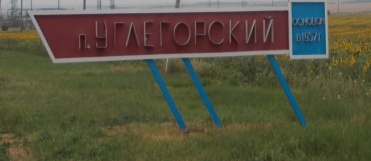             МО «Углегорское сельское поселение»            Пятница, 23  сентября  2022 года   № 43                                                                      Официальное средство массовой информации Углегорского сельского поселения «Углегорский вестник» издается на основании Решения Собрания депутатов Углегорского сельского поселения от 18.02.2016г. №  109, Постановления Администрации  Углегорского сельского поселения от 25.02.2016г. №23  Документы, публикуемые в «Углегорском вестнике» соответствуют оригиналам и имеют юридическую силу.Администрация Тацинского района сообщает о результатах аукционапо продаже земельных участков или права их аренды, расположенных на территории сельских поселений Тацинского района назначенный Администрацией Тацинского района который состоялся  07 сентября 2022 г.  в 10 ч. 00 мин. по адресу: Ростовская область, Тацинский район, ст-ца Тацинская, ул. Ленина, 45, 1 этаж, каб. № 5 Отдел имущественных и земельных отношений  Администрации Тацинского района.         Основание: протокол о результатах аукциона.         Форма торгов: открытый по форме подачи предложений по продаже земельных участков или права  их аренды, расположенных на территории  сельских поселений Тацинского района.        Наименование объекта: земельные участки.             1.Сведения об объектах аукциона:         Земельный участок на право аренды:       Лот №1 - Земли населенных пунктов, площадью 966+/-11 кв.м., кадастровый номер: 61:38:0050104:403. Адрес: Ростовская область, Тацинский район, Углегорское сельское поселение, п. Углегорский, пер. Красноармейский, 18. Разрешенное использование: Для индивидуального жилищного строительства, срок аренды  20 лет.         В связи с присутствием единственного участника Смирнова В.В. признан аукцион несостоявшимся и заключен договор аренды по начальной цене 5000 (пять тысяч) рублей 00 копеек.  Учредитель: Администрация муниципального образования «Углегорское сельское поселение».  Главный редактор: глава Администрации Углегорского сельского поселения Ермакова К.В.Издатель: Администрация муниципального образования «Углегорское сельское поселение».Пятница 23 сентября  2022 г.  №  Время подписания в печать: 17-00 Тираж: не более 1000 экз. в год.Адрес редакции: п. Углегорский пер. Школьный д.2  «Бесплатно»Ответственный за выпуск: специалист 1 категории Администрации Углегорского сельского поселения Пусева В.В.